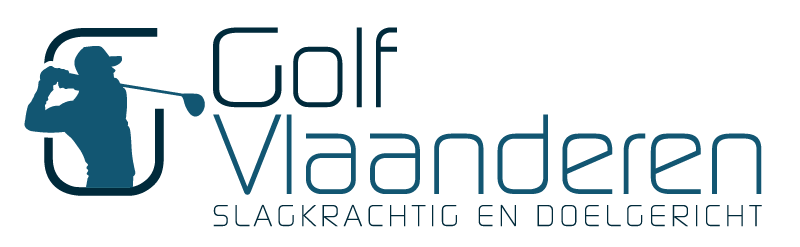 AANVRAAGFORMULIER OPLEIDING TRAINER B GOLF 2020-2022PERSOONLIJKE GEGEVENSNAAM: ………………………………………………….…………....	VOORNAAM: ………………………….…………....ADRES: ………………………………………………………………………………………………………………………………....………………………………………………………………………………………………………………………………………….......GSM:……………………….......... EMAIL: ……………………………………………....................................GEBOORTEDATUM: ………………………………………………………………………………………………………….......CLUB GEGEVENS:HOMECLUB: ………………………………………………………………………..............................................UW HANDICAP: ……………………………………………………………………...........................................STAGECLUB: .........................................................................................................NAAM BEGELEIDENDE LESGEVER: .....………………………………............................................Dit document dient u volledig ingevuld en ondertekend over te maken aan de GOLF VLAANDEREN t.a.v. Ymke Vanherp: y.vanherp@golfvlaanderen.be Gelieve in bijlage volgende elementen toe te voegen: bewijs van uw Playing Ability Test (kopie van officiële scorekaarten) of bewijs handicap <4,5het volledig ingevuld en ondertekend bevestigingsformulier van uw club-stage;De VTS-denkcel golf zal uw aanvraag evalueren en u op de hoogte brengen van de beslissing. HANDTEKENING STUDENT TRAINER B (reglement gelezen en goedgekeurd + datum vermelden)Deze gegevens zullen opgenomen worden in een computerbestand van de GOLF VLAANDEREN en de VTS.  Ze kunnen worden gebruikt voor interne administratieve doeleinden.